"باسمه تعالی"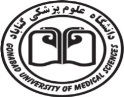 برنامه کلاسی دانشجویان رشته آموزش بهداشت و ارتقاء سلامت - ترم 1 کارشناسی ارشد -  نیمسال اول 1401 -1400"باسمه تعالی"برنامه کلاسی دانشجویان آموزش بهداشت و ارتقاء سلامت (اتباع) – ترم2 کارشناسی ارشد -  نیمسال اول 1401 -1400"باسمه تعالی"برنامه کلاسی دانشجویان آموزش بهداشت و ارتقاء سلامت – ترم 3 کارشناسی ارشد -  نیمسال اول 1401 -1400"باسمه تعالی"برنامه کلاسی دانشجویان رشته بهداشت محیط – ترم 1 کارشناسی ارشد -  نیمسال اول 1401 -1400"باسمه تعالی"برنامه کلاسی دانشجویان رشته بهداشت عمومی – ترم 1 -  نیمسال اول 1401 -1400"باسمه تعالی"برنامه کلاسی دانشجویان رشته بهداشت عمومی – ترم 3 -  نیمسال اول 1401 -1400"باسمه تعالی"برنامه کلاسی دانشجویان رشته بهداشت عمومی– ترم 5  -  نیمسال اول 1401 -1400"باسمه تعالی"برنامه کلاسی دانشجویان رشته بهداشت عمومی – ترم 2 کارشناسی ناپیوسته -  نیمسال اول 1401 -1400"باسمه تعالی"برنامه کلاسی دانشجویان رشته مبارزه با بیماری ها – ترم 2 کاردانی -  نیمسال اول 1401 -1400"باسمه تعالی"برنامه کلاسی دانشجویان رشته بهداشت خانواده – ترم 2 کاردانی -  نیمسال اول 1401 -1400"باسمه تعالی"برنامه کلاسی دانشجویان رشته بهداشت حرفه ای – ترم 1 -  نیمسال اول 1401 -1400"باسمه تعالی"برنامه کلاسی دانشجویان رشته بهداشت حرفه ای  – ترم 3 -  نیمسال اول 1401 -1400"باسمه تعالی"برنامه کلاسی دانشجویان رشته بهداشت حرفه ای– ترم 7 -  نیمسال اول 1401 -1400"باسمه تعالی"برنامه کلاسی دانشجویان رشته بهداشت محیط– ترم 1 -  نیمسال اول 1401 -1400"باسمه تعالی"برنامه کلاسی دانشجویان رشته بهداشت محیط – ترم 3 -  نیمسال اول 1401 -1400"باسمه تعالی"برنامه کلاسی دانشجویان رشته بهداشت محیط – ترم 5-  نیمسال اول 1401 -1400       ساعت      ایام هفته10-812-1016-1418-1620-18شنبهزبان تخصصی آقای دکتر مشکیمبانی آموزش بهداشت و ارتقاء سلامتآقای دکتر مشکیجامعه شناسی سلامتآقای دکتر مطلبیجامعه شناسی سلامتخانم دکتر پیکانییکشنبهسیستم های اطلاع رسانی پزشکیخانم دکتر دوگونچیآمار تحلیلیخانم دکتر محمدزادهروان شناسی رفتار سالمآقای دکتر مشکی + آقای دکتر روحانیدوشنبهآمار تحلیلیخانم دکتر محمدزادهسیستم های اطلاع رسانی پزشکیآقای دکتر شجاعیسه شنبهچهار شنبهپنج شنبه     ساعت      ایام هفته10-812-1016-1418-1620-18شنبهیکشنبهدوشنبهاصول پیشگیری از بیماری های واگیر و...آقای دکتر جعفری + آقای دکتر روحانیاصول و فنون مشاوره در آموزشآقای دکتر روحانیروش پژوهش در آموزش بهداشتآقای دکتر مشکیارتباط در آموزش بهداشتآقای دکتر روحانیسه شنبهاصول و فنون مشاوره در آموزشآقای دکتر مشکیروش پژوهش در آموزش بهداشتآقای دکتر جعفریارتباط در آموزش بهداشتآقای دکتر جعفریچهار شنبهفناوری کاربردی در آموزش بهداشتآقای دکتر مطلبینظریه ها و مدل های برنامه ریزی و تغییر رفتار سلامت آقای دکتر مشکیفناوری کاربردی در آموزش بهداشتخانم دکتر دوگونچیپنج شنبهساعتایام هفته10-812-1016-1418-1620-18شنبهآموزش بهداشت مدارسآقای دکتر مطلبیفناوری کاربردی در آموزش بهداشتآقای دکتر مطلبیآموزش بهداشت و ارتقاء سلامت در محیطخانم دکتر دوگونچیآموزش بهداشت مدارسآقای دکتر مردانییکشنبهآموزش بهداشت و سلامت جامعه نگرآقای دکتر مشکیآموزش بهداشت و سلامت جامعه نگرخانم دکتر پیکانیفناوری کاربردی در آموزش بهداشتخانم دکتر دوگونچیآموزش بهداشت و ارتقاء سلامت در محیطخانم دکتر دوگونچیدوشنبهسه شنبهچهار شنبهپنج شنبهساعتایام هفته10-812-1016-1418-1620-18شنبهزبان تخصصیآقای دکتر زارعیروش تحقیق در علومخانم دکتر پیرویسیستم های طبیعی تصفیه فاضلابآقای دکتر افشارنیاروش تحقیق در علومآقای دکتر تقوییکشنبهطراحی اصول مهندسی سیستم های پسماند                   آقای دکتر افشارنیا + آقای دکتر تقویسیستم های طبیعی تصفیه فاضلاب                            خانم دکتر پیرویکنترل آلودگی هواآقای دکتر زارعی + آقای مهندس قاسمیدوشنبهطراحی تصفیه خانه آبآقای دکتر تقویسیستم های اطلاع رسانی پزشکیآقای دکتر شجاعیسه شنبهچهار شنبهپنج شنبهساعتایام هفته10-812-1016-1418-1620-18شنبهزبان تقویتی (پیش نیاز)آقای دکتر امیریبیوفیزیکآقای دکتر کیان مهرتربیت بدنی 1 (خواهران)خانم روحانییکشنبهتشریح و فیزیولوژی    خانم دکتر نویداصول تغذیهآقای دکتر طباطبایی زادهروان شناسی و بهداشت روانآقای دکتر حکم آبادیدوشنبهاصول و کلیات خدمات بهداشتیخانم صابریاصول و مبانی جامعه شناسیآقای دکتر مطلبیسه شنبهاندیشه 1 (خواهران)    حاج آقای نصیریبیوشیمی                     آقای دکتر مؤمنیچهار شنبهتربیت بدنی 1 (برادران) آقای دکتر متقیتشریح و فیزیولوژی  خانم حیدری نیازبان تقویتی (پیش نیاز)آقای دکتر امیریاندیشه 1 (برادران)آقای عاشوریپنج شنبهساعتایام هفته10-812-1016-1418-1620-18شنبهفرهنگ و تمدن (خواهران)آقای مهندس باقریاپیدمیولوژی بیماری های شایعآقای مهندس احمدییکشنبهآموزش بهداشت و ارتباطات                آقای دکتر مطلبی + آقای دکتر جعفریزبان تخصصیآقای دکتر اسماعیلیتربیت بدنی 2 (خواهران)خانم روحانیمیکروب شناسی 2آقای دکتر محمدزادهدوشنبهنظام های سلامت در ایران و جهانآقای دکتر خواجوی + آقای دکتر اسماعیلیآمار حیاتیخانم دکتر محمدزادهمصون سازی فعل و انفعالیدکتر روحانیسه شنبهفرهنگ و تمدن (برادران)آقای مهندس باقریآز میکروب شناسی 1 گروه 1                  آقای دکتر مینوئیانآز میکروب شناسی 1 گروه 2               آقای دکتر مینوئیانتربیت بدنی 2 (برادران)         آقای دکتر متقیچهار شنبهمیکروب شناسی 1             آقای دکتر مینوئیانآمار حیاتی                  خانم دکتر محمدزادهآز میکروب شناسی 2 گروه 1آقای دکتر محمدزادهآز میکروب شناسی 2 گروه 2آقای دکتر محمدزادهپنج شنبهساعتایام هفته10-812-1016-1418-1620-18شنبهکاربرد کامپیوتر در تجزیه و تعاملآقای دکتر روحانیبرنامه ملی مبارزه با بیماری های واگیرآقای دکتر عالمیکاربرد کامپیوتر در تجزیه و تعاملآقای دکتر اسماعیلییکشنبهاصول برنامه ریزی بهداشتی                 آقای دکتر خواجوی + آقای دکتر روحانیبهداشت سالمندان           خانم دکتر دوگونچیاقتصاد بهداشتآقای دکتر اسماعیلیدوشنبهبیماری های شایع کودکانخانم دکتر دوگونچیبهداشت محیط 2خانم دکتر پیرویبیماری های شایع کودکاندکتر مشکیسه شنبهاندیشه 2 (خواهران)خانم دکتر گوهریاندیشه 2 (برادران)حاج آقای خاکشورتاریخ اسلام (خواهران)       حاج آقای فاطمیتاریخ اسلام (برادران)                  حاج آقای فاطمیچهار شنبهپاتولوژی جغرافیایی            آقای دکتر جعفری + آقای دکتر مشکیبهداشت سالمندان        آقای دکتر عجمپنج شنبهساعتایام هفته10-812-1016-1418-1620-18شنبهیکشنبهدوشنبهبهداشت محیط 1خانم دکتر پیرویاکولوژی انسانیخانم دکتر دوگونچیبهداشت باروریخانم دکتر رحمانیتغذیه کاربردی (تئوری)آقای دکتر شفقیسه شنبهبیوشیمیآقای دکتر مؤمنیدانش خانواده و جمعیت (برادران)               حاج آقای امامیروش تحقیق در علوم آقای دکتر اسماعیلیتغذیه کاربردی (عملی)               آقای دکتر شفقیچهار شنبهاصول برنامه ریزی بهداشتی                آقای دکتر خواجوی + آقای دکتر روحانیبرنامه ملی مبارزه با بیماری های واگیر                                 آقای دکتر عالمیبرنامه ملی مبارزه با بیماری های غیر واگیرآقای دکتر عالمیروش تحقیق در علومآقای دکتر اسماعیلیتفسیر موضوعی قرآن (خواهران)خانم مهدویتفسیر موضوعی قرآن (برادران)آقای شریفیپنج شنبهدانش خانواده و جمعیت (خواهران)                                 آقای دکتر جوانشیرساعتایام هفته10-812-1016-1418-1620-18شنبهکلیات پزشکی و بهداشتدکتر خواجوی (نیمه دوم)یکشنبهادبیات فارسی              خانم عطاییدوشنبهروان شناسی و بهداشت روانآقای دکتر حکم آبادیدانش خانواده و  جمعیتحاج آقای امامیادبیات فارسیخانم عطاییاندیشه 1حاج آقای محمودزادهسه شنبهاصول بهداشت محیطخانم دکتر پیرویبرنامه ملی مبارزه با بیماری های واگیردکتر عالمیمیکروبیولوژی 2 آقای دکتر مردانهآز میکروب 2        آقای دکتر مردانهآز میکروب 2                  آقای دکتر مردانهچهار شنبهتکنولوژی آموزشی     خانم دکتر دوگونچیکلیات پزشکی و بهداشت  آقای دکتر جعفریپنج شنبهساعتایام هفته10-812-1016-1418-1620-18شنبهاصول بهداشت محیطخانم دکتر پیروییکشنبهادبیات فارسی                    خانم عطاییبهداشت دانش آموزان و مدارسآقای دکتر روحانیدوشنبهکلیات پزشکی و بهداشتدکتر خواجوی (نیمه اول)آمار حیاتی مقدماتیآقای دکتر مختاریبهداشت دانش آموزان و مدارسخانم صابریادبیات فارسی خانم عطاییسه شنبهروان شناسی و بهداشت روانآقای دکتر حکم آبادیدانش خانواده و جمعیت           آقای دکتر جوادیتغذیه کاربردی                        آقای دکتر طباطبایی زادهچهار شنبهکلیات پزشکی و بهداشت        آقای دکتر مطلبی + خانم دکتر دوگونچیپنج شنبهساعتایام هفته10-812-1016-1418-1620-18شنبهآشنایی با صنایع و شناخت فنونآقای مهندس جعفری زاوهآشنایی با صنایع و شناخت فنونآقای مهندس جعفری زاوهبیوشیمی و اصول تغذیهآقای دکتر طباطبایی زادهیکشنبهتربیت بدنی 1 (خواهران)     خانم روحانیزبان تقویتی                         آقای دکتر رستمیاندوشنبهفیزیولوژی و کالبدشناسیآقای برازوانفیزیولوژی و تشریحآقای دکتر عباس نژادسه شنبهشیمی معدنی و آلیآقای دکتر خراسانیریاضیات عمومی 1آقای دکتر شجاعیدانش خانواده و جمعیت (برادران)                حاج آقای امامیدانش خانواده و جمعیت (خواهران)                  آقای دکتر جوادیچهار شنبهفیزیک اختصاصی 1            آقای دکتر کیان مهربیوشیمی و اصول تغذیه          آقای دکتر خراسانیاندیشه 1 (برادران)آقای عاشوریپنج شنبهاندیشه 1 (خواهران)              حاج آقای زمانیتربیت بدنی 1آقای دکتر متقیساعتایام هفته10-812-1016-1418-1620-18شنبهمبانی نمونه برداری از آلاینده های هواآقای دکتر فیروزیمبانی نمونه برداری از آلاینده های هواآقای دکتر فیروزیایمنی برق و ماشین آلاتآقای مهندس فانیایمنی برق و ماشین آلاتآقای مهندس فانییکشنبهتربیت بدنی 2 (خواهران)              خانم روحانیارگونومی شغلی 1آقای مهندس بهشتیارگونومی شغلی 1آقای مهندس بهشتیدوشنبهتنش های حرارتیآقای مهندس جعفری زاوهتنش های حرارتیآقای مهندس جعفری زاوهسه شنبهاندیشه 2 (برادران)حاج آقای خاکشورروان شناسی صنعتی      آقای دکتر حکم آبادیچهار شنبهمکانیک جامدات                خانم دکتر محمدیارتعاش در محیط کار                آقای دکتر بهشتیانقلاب اسلامی (خواهران)آقای حسن پورتربیت بدنی 2 (برادران)آقای دکتر متقیانقلاب اسلامی (برادران)آقای حسن پوراندیشه 2 (خواهران)خانم دکتر گوهریپنج شنبهساعتایام هفته10-812-1016-1418-1620-18شنبهبیماری های شغلی و اپیدمیولوژی آنهاخانم دکتر معاون سعیدیسیستم های مدیریت ایمنیخانم مهندس تبریزیسیستم های مدیریت ایمنیخانم مهندس تبریزییکشنبهطراحی تهویه صنعتی          آقای مهندس جعفری زاوهطراحی تهویه صنعتی             آقای مهندس جعفری زاوهارزیابی و مدیریت ریسکخانم مهندس تبریزیارزیابی و مدیریت ریسکخانم مهندس تبریزیدوشنبهسم شناسی شغلیآقای دکتر فیروزیسم شناسی شغلیآقای دکتر فیروزیسه شنبهکلیات محیط زیستآقای دکتر تقویبیماری های شغلی و اپیدمیولوژی آنهاآقای دکتر مختاریبهداشت پرتوها                  آقای دکتر کشتکاربهداشت پرتوها                          آقای دکتر کیان مهر + آقای دکتر کشتکارچهار شنبهتفسیر موضوعی قرآن (خواهران)خانم مهدویتفسیر موضوعی قرآن (برادران)آقای شریفیپنج شنبهساعتایام هفته10-812-1016-1418-1620-18شنبهریاضیات عمومیآقای دکتر شجاعیتربیت بدنی 1 (خواهران)خانم یوسف زادهمیکروب شناسیآقای دکتر محمد زادهیکشنبهریاضیات عمومیآقای دکتر شجاعیادبیات فارسی                      خانم عطاییآز فیزیک عمومی گروه1خانم دکتر محمدیآز فیزیک عمومی گروه 2خانم دکتر محمدیآیین زندگی (خواهران)آقای محمدیانآیین زندگی (برادران)آقای محمدیاندوشنبهآیین زندگی (خواهران)خانم دکتر گوهریفیزیک عمومیخانم دکتر محمدیادبیات فارسی خانم عطاییشیمی عمومیآقای دکتر خراسانیسه شنبهتربیت بدنی 1(برادران)آقای دکتر متقیآز شیمی عمومی گروه1                 آقای دکتر خراسانیآز شیمی عمومی گروه 2     آقای دکتر خراسانیچهار شنبهکامپیوتر و کاربرد آن          آقای دکتر شجاعیکامپیوتر و کاربرد آن              آقای دکتر شجاعیآز میکروب شناسی گروه1آقای دکتر محمدزادهآز میکروب شناسی گروه2آقای دکتر محمدزادهپنج شنبهساعتایام هفته10-812-1016-1418-1620-18شنبهآمار زیستیخانم دکتر محمدزادهزبان عمومیآقای دکتر امیریاستاتیک و مقاومت مصالحآقای مهندس یعقوبییکشنبهسیستم های اطلاع رسانی پزشکی آقای دکتر عطاردی + آقای ازقندیآموزش بهداشت و ارتقاء آقای دکتر مطلبیفزهنگ و تمدن (خواهران)آقای مهندس باقریدوشنبهاصول ترمودینامیکخانم دکتر محمدیبهداشت حرفه ای و ایمنی کارآقای مهندس بهشتیبهداشت مسکنآقای مهندس قاسمیسه شنبهمکانیک سیالاتآقای دکتر زارعیفرهنگ و تمدن (برادران)آقای مهندس باقریآمار زیستی                خانم دکتر محمدزادهتربیت بدنی 1 (خواهران) خانم روحانیچهار شنبهزبان عمومی                     آقای دکتر امیریتربیت بدنی 2 (برادران)          آقای دکتر متقیپنج شنبهساعتایام هفته10-812-1016-1418-1620-18شنبهمدیریت کیفیت آبخانم دکتر پیرویسیستم های انتقال و توزیع آبخانم دکتر پیرویسیستم های انتقال و توزیع آبخانم دکتر پیروییکشنبهتاریخ اسلام (خواهران)آقای دکتر فاطمیبهداشت مدارس و آموزشگاه هاآقای مهندس قاسمیمدیریت بهداشت برای مبارزه آقای دکتر تقویدوشنبهبهداشت محیط بیمارستان و ...آقای دکتر زارعیسیستم های جمع آوری فاضلاب آقای دکتر افشارنیاسیستم های جمع آوری فاضلاب آقای دکتر افشارنیاسه شنبهکلیات پسماندآقای دکتر زارعیبهداشت مدارس و آموزشگاه ها  آقای دکتر روحانیتاریخ اسلام (برادران)                  آقای دکتر فاطمیچهار شنبهپنج شنبه